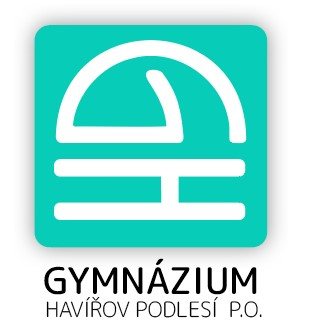 Jméno a příjmení žáka:Třída: Žádost o nahrazení zkoušky z cizího jazyka v rámci  profilové části maturitní zkoušky výsledkem úspěšně vykonané standardizované zkouškyVážená paní ředitelko,s odkazem na ustanovení § 81, odst. 7 zákona č. 561/2004 Sb., o předškolním, základním, střední, vyšším odborném a jiném vzdělávání ve znění pozdějších předpisů (dále školský zákon) a v souladu s ustanoveními vyhlášky č. 177/2009 Sb., o bližších podmínkách ukončování vzdělávání ve středních školách maturitní zkouškou, ve znění pozdějších předpisů, Vás žádám o nahrazení zkoušky z prvního – druhého cizího jazyka v rámci profilové části maturitní zkoušky výsledkem úspěšně vykonané standardizované zkoušky z tohoto jazyka na úrovni B2 a vyšší podle Společného evropského referenčního rámce pro jazyky.Standardizovanou jazykovou zkoušku z ………………….. jazyka na úrovni …….. jsem vykonal dne……………… (uveďte datum vydání certifikátu).Děkuji.……………………………………                      podpisPříloha: Ověřený doklad o vykonání mezinárodní jazykové zkoušky (certifikát.diplom)